ТОГТООЛПОСТАНОВЛЕНИЕ №4от « 27 »  января 2022 года.«Об утверждении нормативных затрат на обеспечениефункций органов местного самоуправлениямуниципального образования сельского поселения «Аргада».  В соответствии с постановлением администрации муниципального образования сельское поселение «Аргада» от 23 декабря 2016 г. № 49 «Об утверждении нормативных затрат на обеспечение функций Администрации муниципального образования сельское поселение «Аргада»», а также в целях эффективности бюджетных расходов и организации бюджетного планирования, Постановляю:Утвердить нормативные затраты на обеспечение функций органов местного самоуправления муниципального образования сельское поселение «Аргада» согласно приложению №1 к настоящему постановлению.Настоящее постановление вступает в силу с 01.01.2022 года.Контроль исполнения настоящего постановления оставляю за собой.Глава муниципального образования сельское поселение «Аргада»                                                                Дондупов Б.Б.Приложение к постановлению Администрациимуниципального образованиясельское поселение «Аргада»от « 26 » января  2022  г. № 4Нормативные затраты на обеспечение функций органов местного самоуправления муниципального образования сельское поселение «Аргада»Нормативы на информационно-коммуникационные технологииЗатраты на услуги связиЗатраты на абонентскую платуЗатраты на сеть «Интернет» и услуги интернет-провайдеровЗатраты на приобретение прочих работ и услуг, не относящиеся к затратам на услуги связи, аренду и содержание имущества1.4. Затраты на оплату услуг  по сопровождению программного обеспеченияЗатраты на приобретение основных средствНормативы затрат на приобретение принтеров, многофункциональных устройств и копировальных аппаратов (оргтехники)Нормативы затрат на приобретение компьютеровЗатраты на приобретение материальных запасовНормативы затрат на приобретение расходных материалов для различных типов принтеров, многофункциональных устройств и копировальных аппаратов (оргтехники)Нормативы затрат на приобретение носителей информацииПрочие затратыНорматив затрат на приобретение периодических печатных изданий, справочной литературы, а также подачу объявлений в печатные изданияЗатраты на приобретение основных средств, не отнесенные к затратам на приобретение основных средств в рамках затрат на информационно-коммуникационные технологииНорматив затрат на приобретение мебелиЗатраты на приобретение материальных запасов, не отнесенные к затратам на приобретение материальных запасов в рамках затрат на информационно-коммуникационные технологииНорматив затрат на приобретение канцелярских принадлежностей в расчете на 1 работникаНорматив затрат на приобретение хозяйственных товаров и  принадлежностейНормативы затрат на приобретение конвертов и марок почтовыхЗатраты на коммунальные услуги2.6.1. Нормативы затрат на электроснабжение2.6.2. Затраты на теплоснабжение2.6.3. Затраты на водоснабжение2.6.4. Нормативы затрат на вывоз твердых бытовых отходов2.9. Затраты на приобретение горюче-смазочных материалов Примечание: Количество и наименование горюче-смазочных материалов в связи со служебной необходимость может быть изменено. При этом закупка осуществляется в пределах доведенных лимитов бюджетных обязательств на обеспечение деятельности Администрации муниципального образования сельского поселения «Аргада».2.10. Нормативы затрат на приобретение запасных частей для транспортных средств.	Нормативы  затрат на приобретение запасных частей для транспортных средств определяются по фактическим затратам в отчетном финансовом году в пределах доведенных лимитов бюджетных обязательств на обеспечение деятельности Администрации муниципального образования сельское поселение «Аргада»2.11. Затраты на проведение лабораторных исследований качества питьевой водыIII. Затраты на капитальный ремонтмуниципального имущества          Затраты на капитальный ремонт муниципального имущества определяются на основании затрат, связанных со строительными работами, и затрат на разработку проектной документации.V. Затраты на дополнительное профессиональное образованиеБУРЯАД РЕСПУБЛИКЫН ХУРУМХААНАЙ АЙМАГАЙ АРГАТА ТОСХОНОЙ МУНИЦИПАЛЬНА БАЙГУУЛАМЖЫН ЗАХИРГААН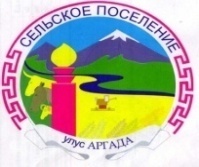 АДМИНИСТРАЦИЯ МУНИЦИПАЛЬНОГО ОБРАЗОВАНИЯ СЕЛЬСКОЕ ПОСЕЛЕНИЕ «АРГАДА»  КУРУМКАНСКОГО РАЙОНА РЕСПУБЛИКИ БУРЯТИЯ671634, Республика Бурятия, с. Аргада, ул. Хышиктуева, 8,тел.(8-30149) 93-620, факс.  93-620 E-mail:admargada@yandex.ruКоличество абонентских номеров, единицЕжемесячная абонентская плата в расчете на 1 абонентский номер, рублейКоличество месяцев предоставления услугиРасходы на услуги связи в месяц, рублейСпециалисты1550126600Итого1550126600Количество каналов передачи данных сети «Интернет», единицТарифЦена, рублейКоличество месяцев предоставления услугиРасходы на услуги связи в месяц, рублей1XDSL Бизнес Офис29501235400Итого29501235400Наименование  программного обеспеченияЦена сопровождения, рублейКоличество месяцев предоставления услугиРасходы на услуги в год, рублейПрограммное обеспечение «Кейс системс»4500124500Итого4500124500Наименование устройстваЕдиница измеренияНормаЦена за единицу не более, рублей Срок эксплуатации, летПримечаниеПринтерштука110000,05На 1 автоматизированное рабочее местоКопировальный аппаратштука115000,05На учреждениеСканерштука18000,05На кабинет при необходимости использования в работеМногофункциональное устройствоштука122000,05На кабинет при необходимости использования в работе, если вышеперечисленные устройства отсутствуютНаименование  устройстваЕдиница измеренияНормаЦена за единицу не более, рублейСрок эксплуатации, летВ расчете на одно рабочее местоВ расчете на одно рабочее местоВ расчете на одно рабочее местоВ расчете на одно рабочее местоВ расчете на одно рабочее местоРабочая станция (моноблок либо системный блок, монитор, клавиатура, манипулятор мышь, программное обеспечение)штука180000,05Источник бесперебойного питанияштука1800005Наименование Единица измеренияНормаЦена за единицу не более, рублей ПримечаниеКартриджштука14000,0На 1 устройство в кварталЗаправка картриджаштука1500,0На 1 устройство в кварталНаименование Единица измеренияНормаЦена за единицу не более, рублей Срок эксплуатации, летПримечаниеВнешний жесткий дискштука14000,05На учреждениеМобильный носитель информации (флеш-карта)штука11500,03На учреждениеОптический носитель (компакт-диск или лазерный диск)штука170,03На работникаНаименование  услугиКоличествоЦена услуги, рублейРасходы на услуги в месяц, рублейПодача объявлений в печатные издания90015,0 руб. за 1 кв.см.13500,0№ п/пНаименование служебных помещений и предметовЕдиница измеренияНормаЦена за единицу не более, рублейСрок эксплуатации, летПримечание1.Кабинет главыКабинет главыКабинет главыКабинет главыКабинет главыКабинет главыГарнитур кабинетный или набор однотипной мебели:Гарнитур кабинетный или набор однотипной мебели:Гарнитур кабинетный или набор однотипной мебели:Гарнитур кабинетный или набор однотипной мебели:Гарнитур кабинетный или набор однотипной мебели:Гарнитур кабинетный или набор однотипной мебели:Шкаф комбинированныйштука110000,07Иные предметы:штука7Кресло руководителяштука15000,03Стульяштука101000,03Зеркалоштука1500,010Кулер для водыштука13000,05Настольный набор руководителяштука1500,032.Кабинет муниципальных служащихКабинет муниципальных служащихКабинет муниципальных служащихКабинет муниципальных служащихКабинет муниципальных служащихКабинет муниципальных служащихСтол штука13000,07На 1 работникаСтол для компьютераштука15000,07По числу АРМШкаф книжныйштука18000,07На 1 работникаСтульяштука21000,03На 1кабинетВентиляторштука11500,05На кабинетОбогреватель напольныйштука12000,05На кабинет№ п/пНаименованиеЕдиница измеренияКоличествоПериодичность полученияЦена не более, рублей2Бумага А-4пачка61 раз в полугодие500,03Бумага А-3пачка1При необходимости300,04Блок для заметокштука11 раз в полугодие5Дыроколштука11 раз в 3 года100,06Ежедневникштука11 раз в год100,07Зажим для бумагупаковка41 раз в год50,08Закладки с клеевым краемштука41раз в год80,09Клей ПВАштука11 раз в год35,010Клей-карандашштука41 раз в год60,011Карандаш простой с ластикомштука61 раз в год18,012Корректирующая жидкостьштука41 раз в год50,013Календарь настенныйштука11 раз в год100,014Калькуляторштука11 раз в 3 года1000,015Ластикштука11 раз в год20,016Линейкаштука11 раз в год25,017Лоток для бумагштука31 раз в 3 года200,018Маркеры-текстовыделители, 4 цветаупаковка11 раз в год150,019Нож канцелярскийштука11 раз в год100,020Ножницы канцелярскиештука11 раз в 3 года70,021Органайзерштука11 раз в 3 года400,022Папка-конверт на молнии штука21 раз в год20,023Папка-конверт с застежкой кнопкаштука21 раз в год20,024Папка на резинкахштука21 раз в год100,025Папка-уголокштука101 раз в год10,026Папка файловаяштука21 раз в год90,027Папка с арочным механизмомштука51 раз в квартал250,028Ручка гелеваяштука11 раз в год40,029Ручка шариковаяштука11 раз в квартал20,030Степлерштука11 раз в год100,031Скобы для степлераштука21 раз в квартал20,032Скотч 19 ммштука11 раз в полгода15,033Скрепки 25 ммупаковка11раз в  полгода50,034Скрепки 50 ммупаковка11 раз в полгода60,035Скрепочницаштука11 раз в 3 года70,036Стержни простыештука61 раз в квартал10,037Точилкаштука11 раз в год30,038Файл-вкладышупаковка 11 раз в год160,0№ п/пНаименованиеЕдиница измеренияНормаЦена за единицу не более, рублейПримечание1Салфетки многоразовые универсальныепачкаПо необходимости100,02Тряпка для полаштукаПо необходимости80,03Порошок стиральныйпачкаПо необходимости80,04Моющее средствоштукаПо необходимости50,05Замазка для оконпачкаПо необходимости30,06ВеникштукаПо необходимости200,07ШвабраштукаПо необходимости200,01 раз в 3 года8ЭлектролампочкиштукаПо необходимости200,09Мешки для мусораупаковкаПо необходимости150,0№ п/пНаименование предметовКоличество, ед.Цена за единицу (не более, руб.)Затраты в год (не более, руб.)Наименование должностей1.Конверты С5 (162х229) с прямым клапаном, отрывной полоской2012,0240,0Все работники Администрации2.Конверты С4 (229х324) с прямым клапаном, отрывной полоской2017,0340,0Все работники Администрации3.Конверты (110х220) с прямым клапаном, отрывной полоской209,0180,0Все работники Администрации4.Маркированные конверты с литерой «А» 220х1102025500Все работники Администрации5.Марки почтовые30130Все работники Администрации6.Марки почтовые30260Все работники Администрации7.Марки почтовые302,575Все работники Администрации8.Марки почтовые305150Все работники Администрации9.Марки почтовые3010300Все работники Администрации10.Марки почтовые1050500Все работники Администрации11.Марки почтовые5100500Все работники Администрации№ п/птариф на электроэнергию (в рамках применяемого одноставочного, дифференцированного по зонам суток или двуставочного тарифа)Расчетная потребность электроэнергии в год (в рамках применяемого одноставочного, дифференцированного по зонам суток или двуставочного тарифа)Затраты в год (не более, руб.)17,00 руб./кВтч20000 кВтч140000,0№ п/пНаименование отапливаемого объектаГодовая потребность, ГкалРегулируемый тариф, руб.Затраты в год (не более, руб.)1.СДК511,15580,952852423,55№ п/пНаименование отапливаемого объектаГодовая потребность, м3Регулируемый тариф, руб.Затраты в год (не более, руб.)1.СДК10842,194556,52№ п/пНаименование услугиКоличество куб. метров годЦена вывоза 1 куб.метра ( не более руб.Затраты в год (не более, руб.)1.Вывоз ТБО5430,02150№ п/пНаименование автотранспорта Вид топливаНорма расхода топлива на 100 километров пробега транспортного средства согласно методическим рекомендациям Пробег транспорта (в день), кмСогласно страховых тарифов  Цена 1 литра горюче-смазочного материала по транспортному средству/руб.Планируемое количество рабочих дней использования 1.МИЦУБИСИ ПАДЖЕРОД/т  19,0л(зимний период) 16,0л (летний период)50 60,0200 2.Toyoтa Land Cruiser АИ-9216,0л(зимний период) 14,0л (летний период)5050,0120 № п/пНаименование Количество/кратность, ед.Цена за единицу (не более, руб.)Затраты в год (не более, руб.)1.Микробиологические исследования (ОМЧ, ОКБ, ТКБ)4511,91            2047,642.Санитарно-химические показатели12353,662353,66№ п/пНаименование образовательной услугиКоличество сотрудников, ед.Цена обучения 1 сотрудника(не более, руб.)Затраты в год(не более, руб.)Наименование должностей1.Повышение квалификации212 00024 000Все работники Администрации